HT 12-2017P-FS-01-01-BExamen final P2017 HT12Mardi 27 juin 2017Vous répondrez aux questions suivantes en vous aidant du document joint et des connaissances acquises en cours et TD et en justifiant à chaque fois vos réponses.Document page suivante : Octave Mirbeau, La 628-E-8, 1907, réédition 1977, p. 146-149.Présentez l’auteur du document, à quel mouvement d’opinion contemporain se rattache ce document, à quel public peut-il être destiné et quel sera le résultat pour le Congo et la Belgique de ce mouvement ? (3 points).Quel type d’échange colonial est décrit aux lignes 37-42 ? (1 point)Quels sont les facteurs qui expliquent en Europe et en Afrique l’essor de la récolte de caoutchouc ? Quelle autre région d’Afrique participe à cet essor caoutchoutier à la même époque ? (4 points)Explicitez les liens qui unissent Léopold et les compagnies privées ; décrivez et qualifiez le système colonial mis en place au Congo, notamment par rapport à l’Amérique et à l’Asie (5 points).Quel est le bilan humain (et démographique) de ce système ? Citez un autre exemple de dénonciation du coût humain du travail forcé dans la première moitié du XXe siècle (3 points)Quel est le lieu commun sur les Africains que dénonce Mirbeau ? Quelles sont les limites de la critique du colonialisme de Mirbeau, ou quels lieux communs sur les Africains relevez-vous néanmoins dans ce texte ? (2 points)A côté du cas belge évoqué par Mirbeau, quels types de travaux forcés existaient dans les colonies françaises d’Afrique ? Quel était le nom des Africains issus de la deuxième portion ? (2 points)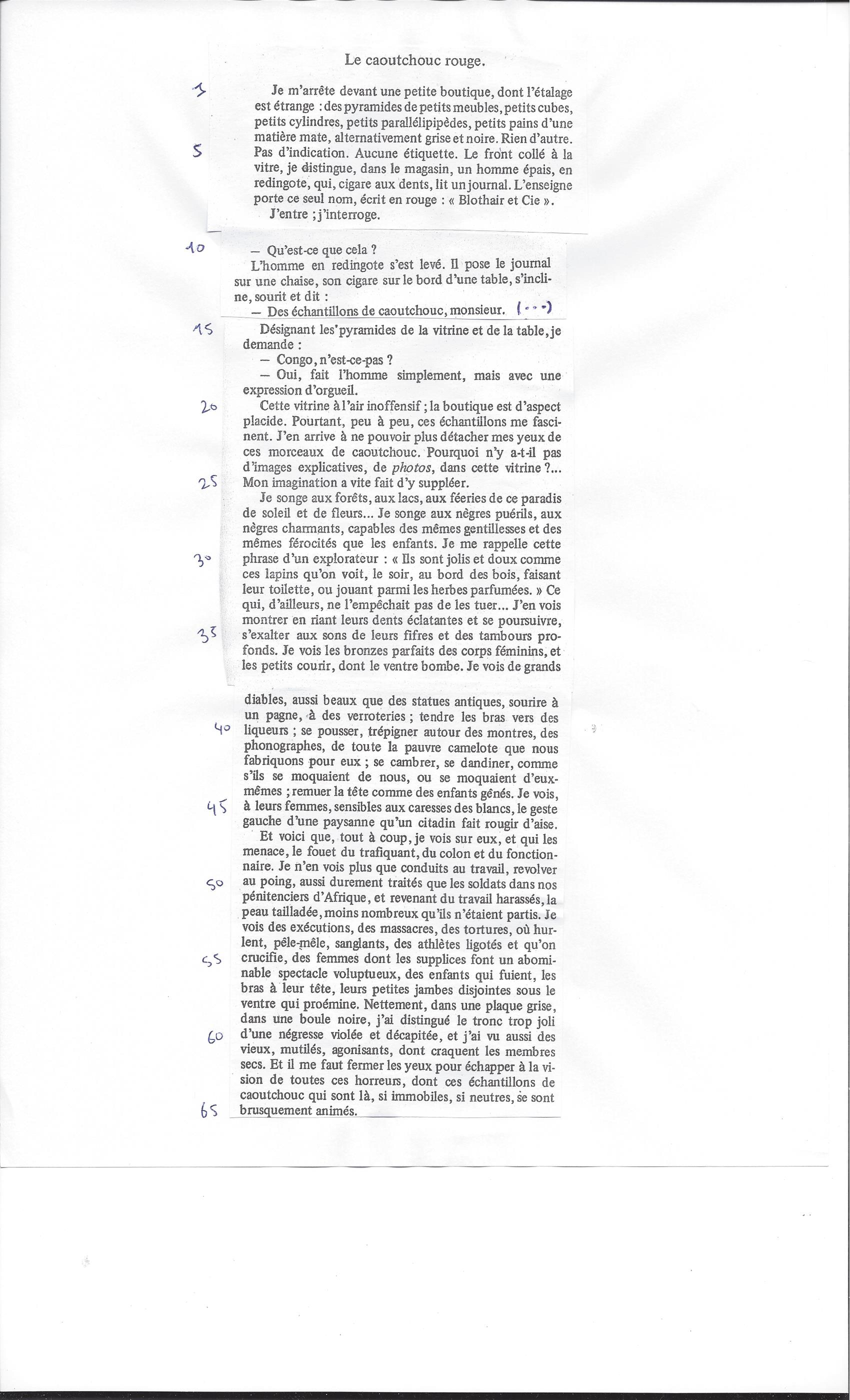 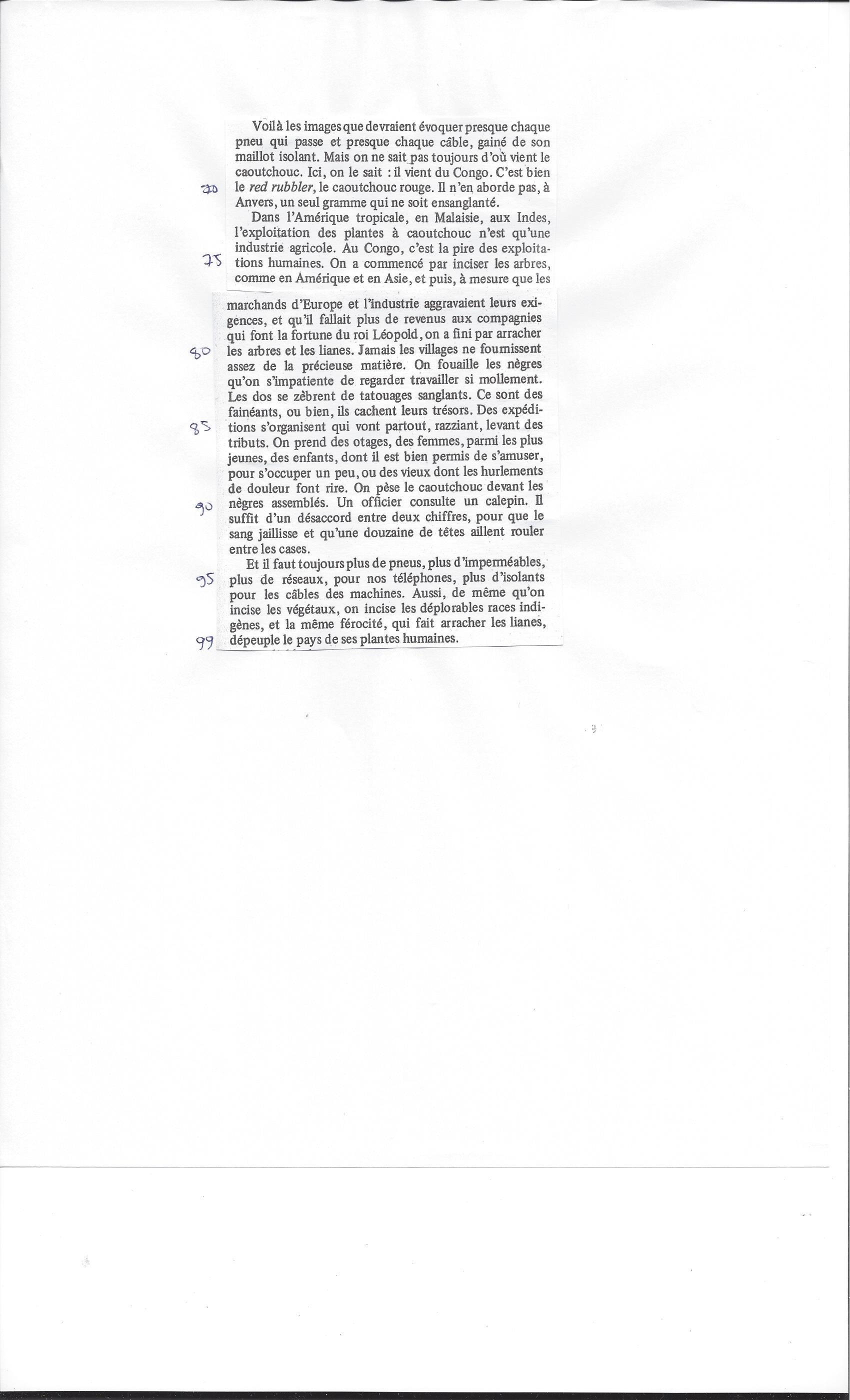 